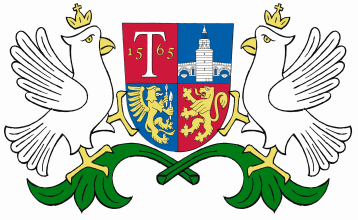 ОБЩИНА     ТРЯВНА    О Б Я В Л Е Н И ЕДО ИВАН СИМЕОНОВ СТОЯНОВ, ПЕНКА ИВАНОВА НГУЕН, ВЕЛИКА НОВАКОАВА ТОТЕВА И СИМЕОИН ИВАНОВ СТОЯНОВ, СОБСТВЕНИЦИ НА ПОЗЕМЛЕН ИМОТ С ИДЕНТИФИКАТОР 73403.104.19 ПО КАДАСТРАЛНАТА КАРТА НА ГР. ТРЯВНАНа основание §4, ал. 2 от ДР на ЗУТ и във връзка с чл. 128, ал. 3 от ЗУТ съобщаваме на заинтересованите, че в Община Трявна е внесен за разглеждане Подробен устройствен план за частично изменение на ЗРП – план за регулация и план за застрояване за УПИ І-жилищен комплекс, УПИ ХІІІ-жилищен комплекс, УПИ ІІІ-20, УПИ ІV-19, УПИ V-18 и УПИ VІ-17 от кв. 2 по плана на кв. Раданци, общ. Трявна, с цел поставяне на вътрешните регулационни линии на УПИ ІV-19 в съответствие с имотните граници на ПИ с идентификатор 73403.104.18 по КК на гр. Трявна. Проектът се намира в Община Трявна, стая № 207, ІІ етаж и може да се разгледа от заинтересованите.Писмени възражение, предложения и искания по проекта могат да бъдат направени в 14-дневен срок от датата на съобщението пред Община Трявна.28.01.2020г. гр. Трявна